Foto Tempat Parkir Disabilitas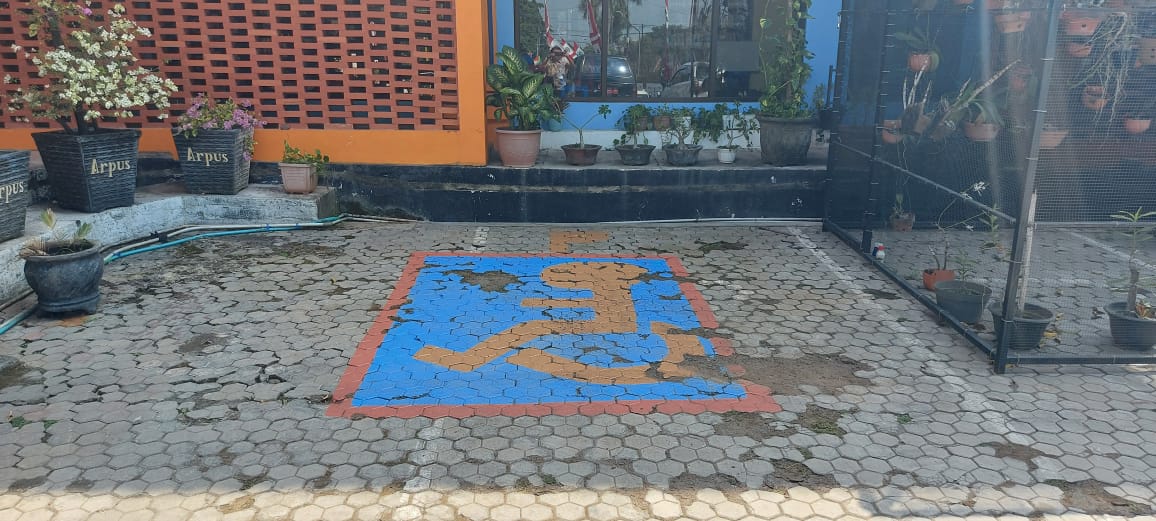 